проект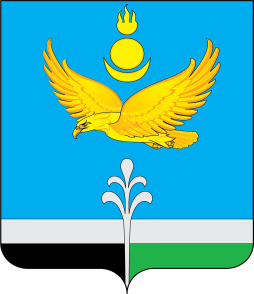 Муниципальное образование «Нукутский район»ДУМА МУНИЦИПАЛЬНОГО ОБРАЗОВАНИЯ «НУКУТСКИЙ  РАЙОН»					Седьмой  созыв РЕШЕНИЕ29 марта 2024                                           №                                                   п.НовонукутскийЭтнокультурный компонент как одиниз векторов развития образованияНукутского районаЗаслушав и обсудив информацию  директора МКУ «Центр образования Нукутского района» Н.Н.Желаевой «Этнокультурный компонент как один из векторов развития образования Нукутского района», руководствуясь ст. 25 Устава муниципального образования «Нукутский район», ДумаРЕШИЛА:1. Информацию директора МКУ «Центр образования Нукутского района» Н.Н.Желаевой «Этнокультурный компонент как один из векторов развития образования Нукутского района» принять к сведению (прилагается).2. МКУ «Центр образования Нукутского района»:	- продолжить работу по сохранению и увеличению в образовательных учреждениях количества часов по изучению родного бурятского языка;	- продолжить работу по устранению кадрового дефицита преподавателей бурятского языка;	- продолжить работу по организации изучения татарского языка в МБОУ Харетская СОШ.3. Рекомендовать МКУ «Центр образования Нукутского района» (Желаева Н.Н.) осваивать в полном объёме средства на мероприятия по сохранению и дальнейшему развитию бурятского языка подпрограммы «Дошкольное, общее и дополнительное образование» муниципальной программы «Образование», предусмотренные в бюджете МО «Нукутский район» на очередной финансовый год.4. Опубликовать настоящее решение с приложением в печатном издании «Официальный курьер» и разместить на официальном сайте муниципального образования «Нукутский район».Председатель Думы муниципальногообразования «Нукутский район»  						     К.М.БаторовПриложениек решению ДумыМО «Нукутский район»от 29.03.2024 г. №___Этнокультурный компонент как один из векторов развития системы образования Нукутского районаМинистерством Просвещения Российской Федерации определены основные задачи в области реализации государственной образовательной политики. Такие как введение ФООП, обеспечение новыми учебниками по ФГОС, историческое, духовно-нравственное просвещение, повышение функциональной грамотности, развитие инженерного образования, работа с одаренными детьми, создание единой цифровой инфраструктуры, единого воспитательного пространства. Мы остановимся на духовно-нравственном просвещении через реализацию этнокультурного компонента, в том числе изучение исторических и национально-культурных традиций. Реализации данного направления в образовательных организациях Нукутского района уделяется большое внимание. Центром образования постоянно ведется работа по сохранению количества школ и обучающихся, изучающих родной (бурятский) язык как предмет. Для этого осуществляется анализ учебных планов, собеседования с руководителями, методическая поддержка ОО. В 2023-2024 учебном году наблюдается небольшая положительная динамика, увеличилось количество школ с изучением родногоязыка. В дошкольных образовательных учреждениях сохраняется стабильность по изучению бурятского языка.Сравнительная таблица ОО по изучению родного (бурятского) языка:Сравнительная таблица ДОУ по изучению родного (бурятского) языка:Наши педагоги активно участвуют в научно-методической работе.Муниципальное бюджетное общеобразовательное учреждение Тангутская СОШ является площадкой по апробации УМК по бурятскому языку для 4 класса. Педагог задействованный в апробации – Сергеева Татьяна Святославовна, учитель начальных классов.Педагоги МБОУ Тангутская СОШ Мантыкова Л.А. и Аюшеева О.О. являются членами группы разработчиков УМК по бурятскому языку. МБДОУ Хадаханский и Закулейский детские сады являются пилотными площадками по апробации парциальной образовательной программы по бурятскому языкудля ДОУ.В прошлом учебном году педагоги МБОУ Закулейская СОШ Изыкенова Валентина Викторовна и Иванова СаянаБолотовна приняли участие в выставке инновационных образовательных практик «Округ – территория ЭТНО» в рамках межрегиональной научно-практической конференции «Страницы истории: события и судьбы» и выступили с докладомв котором рассказали об этнопроекте по постановке кукольных спектаклей по мотивам бурятских сказок. В онлайн формате выступила учитель МБОУ Хадаханская СОШ Хамаева Тамара Георгиевна с темой «Некоторые особенности разговорно-обиходной лексики жителей села ХадаханНукутского района».В семинаре-практикуме по обмену опытом между работниками дошкольного образования Усть-Ордынского Бурятского округа «Обучение бурятскому языку в дошкольном образовательном учреждении: современные формы организации работы с детьми, теория и практика» на базе МДОУ детский сад «Родничок» Эхирит- Булагатского района свой опыт работы представила педагог дополнительного образования Агеева Дарима Сергеевна (МБДОУ Закулейский детский сад) «Использование народных игр в организации разных типов занятий по бурятскому языку для детей старшего дошкольного возраста». В рамках мастер-класса была организована выставка творческих работ педагога и коллектива МБДОУ Закулейский детский сад.Начата работа по изучению родного татарского языка на базе МБОУ Харетская СОШ. ПедагогХатылева О.В. прошла курсы повышения квалификации по данной теме и приняла участие в окружном семинаре педагогов  татарского языка в п. Бохан. Широкое распространение получило конкурсное движение.Много лет активными участниками конкурсов всех уровней от муниципального по международного являются обучающиеся и педагоги МБОУ Хадаханская СОШ. Из достижений 2023 года назовем 1 место в окружном межмуниципальном заочном смотре-конкурсе «Лучший кабинет родного языка». Администрация Округа вручила Школе систему ВКС, профессиональный фотоаппарат и необходимое оборудование к фотоаппарату.По итогам окружного межмуниципального заочного конкурса «Лучшая образовательная организация с этнокультурной составляющей» в номинации «Лучшая образовательная организация с этнокультурной составляющей, реализующая образовательные программы начального общего, основного общего, среднего общего образования» 1 место -    муниципальное бюджетное общеобразовательное учреждение Хадаханская средняя общеобразовательная школа.В октябре этого года фольклорный коллектив принял участие в проекте «Большие и маленькие» на телеканале Россия-Культура в г. Москва.Усилили работу в этом направлении педагоги МБОУ Закулейская СОШ. Ученик 9 класса Гергенов Дмитрий занял 3 место в конкурсе презентаций/видеороликов  «Эрынюһэнэрдэм»/ «Девять умений мужчин» и «Эхэнэрхүнэйдолооншанар»/ «Семь талантов женщины» для обучающихся 9-11 классов.Ежегодно на базе Закулейской школы проводятся муниципальные научно-практические конференции. В 2023 году проведена НПК посвященная творчеству великого сказителя Папы Тушемилова, в которой приняли участие  потомки Папы, в январе 2024 годапроведена НПК, посвященная первым учителям Унгинской долины Хангалову Матвею Николаевичу,  Болдонову Якову Афанасьевичу, Болдонову Николаю Семеновичу.  	Образовательные организации принимают активное участие в акциях, выступают площадками для проведения таких мероприятий как: «Большой этнографический диктант», «Всебурятский диктант «Эрдэм». В 2023 году в муниципальном образовании «Нукутский район» площадок проведения и участников было больше чем в прошлом году. Приняли участие в акции Всебурятский диктант "Эрдэм"- 51 человек (в 2022 году – 35 участников), площадок – 6 (в 2022 году – 4 площадки).Площадки:МБОУ Верхне-Куйтинская ООШ, МБОУ Закулейская СОШ, МБОУ Новоленинская СОШ, МБОУ Тангутская СОШ, МБОУ Хадаханская СОШ, МБУК "Межпоселенческая центральная библиотека Нукутского района".Участниками акции были люди различных возрастных и социальных категорий. Возрастной диапазон составил от 14 до 78 лет. На трех площадках определились 8 отличников (Тангутская школа -5, Хадаханская школа -2, Закулейская школа- 1). На площадке Тангутской школы 100 баллов набрала участница Батуева Ирина Петровна.Каждый участник Акции получил сертификат. Участники, получившие оценку «5», получили сертификат отличника.Площадками для проведения акции «Большой этнографический диктант» выступили Тангутская и Хадаханская школы. Появились и радуют нас первые результаты работы педагогов и воспитанников детских садов. В конкурсе рисунков «Миниигэрбүлынёhозаншал»/«Традиции моей семьи» среди воспитанников дошкольных образовательных организаций, в рамках  окружного межмуниципального месячника по бурятскому (родному) языку, победителями признаны:1 место  –  Каймонова Дарья, МБДОУ Нукутский детский сад Нукутского района;3 место  –Барташкина Анна, МБДОУ Нукутский детский сад Нукутского района.По итогам окружного межмуниципального заочного конкурса «Лучшая образовательная организация с этнокультурной составляющей» в номинации «Лучшая образовательная организация с этнокультурной составляющей, реализующая образовательные программы дошкольного образования»:3 место -  муниципальное бюджетное дошкольное образовательное учреждение Новоленинский детский сад.МБДОУ Шаратский детский сад с мультфильмов «Байкальская сказка» стал призером (2 место, 107 баллов) окружного межмуниципального заочного конкурса  мультфильмов на родном (бурятском) языке «Сказки пяти пальцев»/«Табанхурганайонтохонууд».Благодаря деятельности кафедры этнорегионального образования и администрации округа решается вопрос подготовки кадров. В этом году педагог МБДОУ Нукутский детский сад поступила на обучение в Боханский педагогический колледж. Агробизнес-образование – это деятельность, напрямую связанная с реализацией этнокультурного компонента и направленная на духовно-нравственное, интеллектуальное, творческое, физическое, профессиональное развитие обучающихся на базе приоритетных ценностей: человек, природа (земля), сельскохозяйственный труд (бизнес, предпринимательство).МБОУ Хадаханская СОШ является региональной пилотной площадкой по реализации Концепции развития непрерывного агробизнесобразования, а МБОУ Новоленинская СОШ - муниципальной площадкой.Из последних достижений команда МБОУ Хадаханская СОШ под руководством учителя технологии Каймонова Николая Викторовича заняла 2 место в восьмом  региональном чемпионате «Юниор-Профи» по компетенции «Агрономия».В муниципальном образовании «Новоленино» активные жители совместно с МБОУ Новоленинская СОШ приняли участие в конкурсе инициативных проектов Иркутской области и получили возможность реализовать проект «Нангинзахяа» («Священный завет») стоимостью 2 млн. рублей. Цель инициативы – сохранение и популяризация бурятского языка как живого языка бытового и семейного общения среди населения. На полученные средства приобретены национальные  музыкальные инструменты морин-хуры, домбра, чанза, приобретено мультимедийное оборудование, национальные костюмы, лук и стрелы. Проводятсямастер-классы по игре на морин-хуре. На базе МБУ ДО Нукутский ДЮЦ функционирует Центр развития бурятского языка «Булжамуур», преподаватель Батуева И.П., педагог дополнительного образования Тангутского детского сада. Центр дает уникальную возможность людям разного возраста бесплатного изучения как разговорного языка, так и основ грамматики, культуры, обычаев, фольклорного наследия.  По итогам окружного межмуниципального конкурса «Лучший учитель родного языка», который прошел на базе Нукутского района педагогМБОУ Новонукутская СОШ Татьяна СолбоновнаЦырендоржиевазаняла 3 место.(1 место – Анна Геннадьевна Хамгушкеева (МБОУ «Обусинская СОШ» Осинского муниципального района);2 место – Лидия ЕремеевнаБоронцоева (МБОУ «ХохорскаяСОШ  Боханского района).Следующий этап - международный конкурс учителей бурятского языка и литературы «Эрхим багша-2024», посвященный Году семьи. Участниками конкурса являются учителя родного языка и литературы общеобразовательных организаций республики Бурятия, Иркутской области, Забайкальского края, Монголии и КНР. От Иркутской области участие приняли два педагога Цырендоржиева Т.С. (Нукутский район) и Хамгушкеева А.Г. (Осинский район). Если к дате проведения Думы будут известны результаты, то озвучим результаты  окружного межмуниципального конкурса «Лучший педагог этнокультурного образования дошкольной образовательной организации», в котором принимает участие педагог МБДОУ Новоленинский детский сад Куклина Т.О. Конечно, проблемы остаются, их немало. Ведь система образования – динамичная и быстро развивающаяся сфера. Формируются новые тренды, меняющаяся политическая и экономическая ситуация бросает новые вызовы. В течение двух лет у нас наблюдается положительная динамика по реализации этнокомпонента, но нам есть еще над чем работать. Директор МКУ «Центр образованияНукутского района»								           Желаева Н.Н.2018-2019 уч.год2018-2019 уч.год2019-2020 уч.год2019-2020 уч.год2020-20212020-20212021-20222021-20222022-20232022-20232023-20242023-2024предметобяз.факультативпредметобяз.факультативпредметобяз.факультативпредметобяз.факультативпредметФ-впредметФ-в1. МБОУ Тангутская  СОШ1. МБОУ Закулейская СОШ1. МБОУ Тангутская  СОШ, 1.МБОУ Закулейская СОШ1. МБОУ Тангутская  СОШ1.МБОУ Закулейская СОШ1. МБОУ Тангутская  СОШ1.МБОУ Закулейская СОШ1. МБОУ Тангутская  СОШ1.МБОУ Закулейская СОШ1. МБОУ Тангутская  СОШ1. МБОУ Закулейская СОШ2. МБОУ Верхне-Куйтинская ООШ2.Бурят-Мельхитуйская НОШ, 2. МБОУ Верхне-Куйтинская ООШ, 2.Бурят-Мельхитуйская НОШ2. МБОУ Верхне-Куйтинская ООШ2.Бурят-Мельхитуйская НОШ2. МБОУ Верхне-Куйтинская ООШ2.Бурят-Мельхитуйская НОШ2. МБОУ Верхне-Куйтинская ООШ2.Бурят-Мельхитуйская НОШ2. МБОУ Верхне-Куйтинская ООШ2. МБОУ Тангутская  СОШ3.Шаратская НОШ3.МБОУ Новоленинская СОШ3.Шаратская НОШ3.МБОУ Новоленинская СОШ3.Шаратская НОШ3.МБОУ Новоленинская СОШ3.МБОУ Новонукутская СОШ3.МБОУ Новоленинская СОШ3.МБОУ Новонукутская СОШ3.МБОУ Новоленинская СОШ3.МБОУ Новонукутская СОШ3..МБОУ Ворот-Онгойская ООШ4.МБОУ Хадаханская СОШ4.МБОУ Хадаханская СОШ4.МБОУ Хадаханская СОШ4. МБОУ Нукутская СОШ4.МБОУ Хадаханская СОШ4. МБОУ Нукутская СОШ4.МБОУ ХадаханскаяСОШ4. МБОУ Нукутская СОШ5.МБОУ Нукутская СОШ5.МБОУ Ворот-Онгойская ООШ5. МБОУ Хадаханская СОШ6.МБОУ Ворот-Онгойская ООШ6. .МБОУ Новоленинская СОШ7. МБОУ Закулейская СОШ8.Бурят-Мельхитуйская НОШ2018-2019 уч.год2019-2020 уч.год2020-2021 уч.год2021-2022 уч.год2022-20232023-20241.МКДОУ Верхне-Куйтинский детский сад 1.МКДОУ Верхне-Куйтинский детский сад 1. МБДОУ Верхне-Куйтинский детский сад1. МБДОУ Верхне-Куйтинский детский сад1. МБДОУ Верхне-Куйтинский детский сад2. МКДОУ Закулейскийдетскийсад2. МКДОУ Закулейскийдетскийсад2. МБДОУ Закулейскийдетскийсад2. МБДОУ Закулейскийдетскийсад2. МБДОУ Закулейскийдетскийсад3.МКДОУ Тангутскийдетскийсад3.МКДОУ Тангутскийдетскийсад3. МБДОУ Тангутскийдетскийсад3. МБДОУ Тангутскийдетскийсад3. МБДОУ Тангутскийдетскийсад4.МБДОУ Хадаханскийдетскийсад4.МБДОУ Хадаханскийдетскийсад4. МБДОУ Новонукутскийдетскийсад №24. МБДОУ Новонукутскийдетскийсад №24. МБДОУ Новонукутскийдетскийсад №25.МКДОУ Шаратскийдетскийсад5.МКДОУ Шаратскийдетскийсад5. МБДОУ Нукутскийдетскийсад5. МБДОУ Нукутскийдетскийсад5. МБДОУ Нукутскийдетскийсад6.МКДОУ Ункурликскийдетскийсад6. МБДОУ Новоленинскийдетскийсад6. МБДОУ Новоленинскийдетскийсад6. МБДОУ Новоленинскийдетскийсад7. МКДОУ Новонукутскийдетскийсад №27. МБДОУ Ункурликскийдетскийсад7. МБДОУ Ункурликскийдетскийсад7. МБДОУ Ункурликскийдетскийсад8. МБДОУ Новонукутскийдетскийсад №68. МБДОУ Хадаханскийдетскийсад8. МБДОУ Хадаханскийдетскийсад8. МБДОУ Хадаханскийдетскийсад9. МБДОУ Шаратскийдетскийсад.9. МБДОУ Шаратскийдетскийсад.9. МБДОУ Шаратскийдетскийсад.10. МБДОУ Новонукутскийдетскийсад №610. МБДОУ Новонукутскийдетскийсад №610. МБДОУ Новонукутскийдетскийсад №6УчебныйгодОООбщеекол-вообучающихсяИзучаютроднойязыкКакпредметКакфакультатив2022-2023ОО26625783162832023-2024ОО26035541152022-2023ДОУ9463162023-2024ДОУ325